INSTRUCTION PAGE i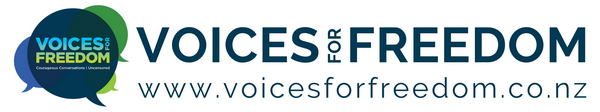 Following is a template letter that can be used in the situation where your employer has requested or advised it expects you to be vaccinated but there is no requirement in the Covid-19 Public Health Response (Vaccinations) Order 2021 (Vaccination Order) for a person fulfilling your role to be vaccinated.  If you have been forwarded this letter by a friend, family member or colleague then please go to https://voicesforfreedom.co.nz/resources to see the outline of the employment process, to get access to the other letter/s, and to get access to the employment webinars hosted by Voices For Freedom.INSTRUCTION PAGE iiHOW TO USE THIS LETTER?Read the letter carefully so that you understand what you are sending – this letter is your letter.The points you need to complete or closely consider for your situation are highlighted yellow.  Keep this information factual and do not hesitate to get it checked by a friend, colleague or family member.This letter is only to be used in the situation where your employer has requested, directed or advised that it expects you to be vaccinated and there is NO requirement for your role to be vaccinated in the government's Vaccination Order.  The latest Vaccination Order is available at https://covid19.govt.nz/alert-levels-and-updates/legislation-and-key-documentsIf you have received a direction from an employer to be vaccinated against Covid-19 pursuant to the Vaccination Order then please refer to the other template letter go to https://voicesforfreedom.co.nz/resourcesDo not forget to include your email in the letter so that your employer knows where best to respond to you in writing.Sign off the letter.Print or email the letter – make sure you keep a copy.  DO NOT include these first two pages of instructions with your letter.Your employer will likely respond to this letter and if they do, then you will need to consider their response and may need to obtain advice specific to your situation.Employees header name/ contact details[Employer's Name of placeAddressAddress][Date]FOR:	[The Manager | Executive Board]COVID-19 – REQUEST TO BE VACCINATED AGAINST COVID-19I refer to my employment agreement of [date] and [check your employment agreement and confirm the following] note that there is that there is no express provision within that employment agreement that I must undergo a medical procedure in order to carry out my role as [state your title/position] (Role).On [date] you requested I undergo a medical procedure by receiving a novel mRNA vaccination against Covid-19(Vaccination Request).  The COVID-19 Public Health Response (Vaccinations) Order 2021 (the Vaccination Order) specifies certain roles and occupations that are required to receive the vaccine against Covid-19.  The Vaccination Order does not specify that people employed in the activity in which your business is involved are required to be vaccinated and therefore, any such request by you is a unilateral request made of your own volition.I acknowledge your Vaccination Request and confirm that I am going to speak with my medical practitioner.SincerelyYour NameYour contact detailsDisclaimer: It is a strict condition of reading and/or using this letter in any way you irrevocably agree that you are bound by the terms and conditions of this disclaimer. If you do not agree with the terms and conditions of this disclaimer, you are prohibited for reading and/or using this letter. Notwithstanding anything in this letter, the information set out in this letter is for general information only, and should not be construed as legal advice and/or health advice. No client-solicitor relationship is created whatsoever. Before taking any action based on this letter, you should consider your personal situation and seek professional legal advice. You acknowledge and agree that you were advised to take legal advice prior to using any information in this letter. If you use this letter and/or any information in the letter you acknowledge and agree that you have relied on your own judgement and initiative and not in reliance of anything else. The reader and/or user of this letter agrees to protect, indemnify, defend, and save harmless the author absolutely from and against any and all damages, claims, losses, demands, liabilities (including vicarious liability), injuries, suits, actions, judgements, costs, and expenses of any kind whatsoever (including reasonable legal fees) arising out of or in any way connected with this letter and the information contained within. Any person and/or persons that shares this letter without this disclaimer accepts full liability for any damage whatsoever caused.If you are sharing this document with others, you acknowledge and agree that you are prohibited from removing this disclaimer. The disclaimer may only be removed once the letter is ready to be sent by the person sending it. You are also prohibited from amending the letter other than the sections identified for you to add to and you acknowledge and agree to this. If, however, you would like to use parts of this letter in a letter that you draft yourself then you are permitted to do so. .